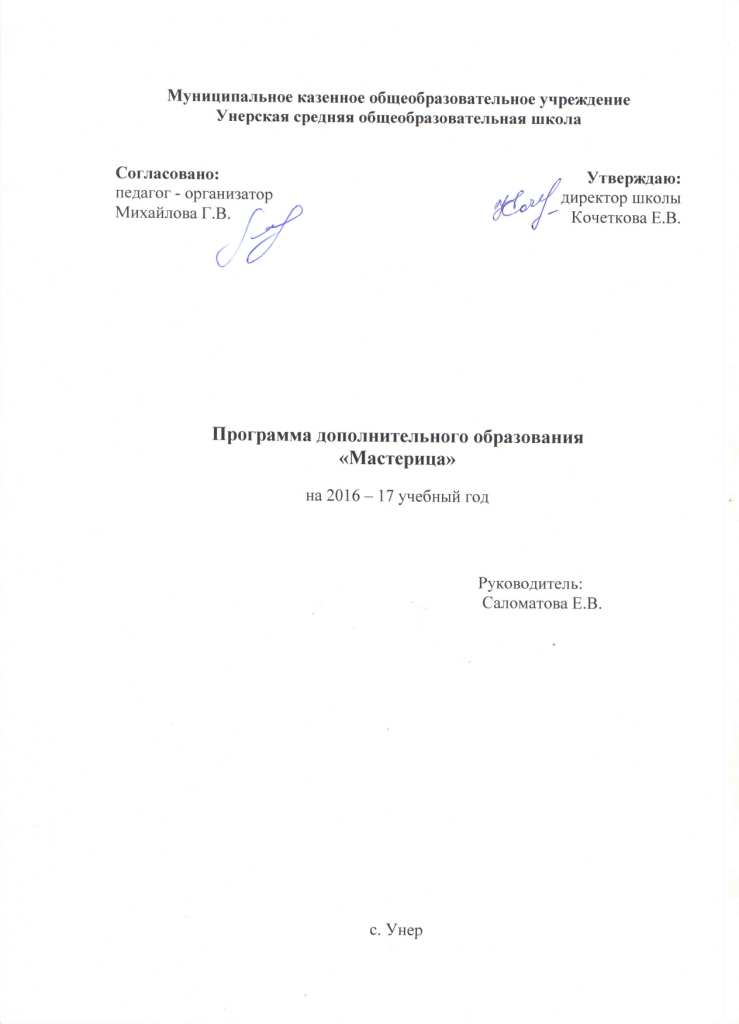 ПОЯСНИТЕЛЬНАЯ ЗАПИСКАПрограмма рассчитана на 153 часа для детей 9 - 16 лет на 4 год обучения. Задания в программе могут быть разными по сложности, могут быть адаптированы к возрасту детей, построены с учетом их интересов, возможностей и предпочтений. Педагог должен способствовать творческой активности детей при воплощении ими собственных творческих замыслов.Программа предусматривает теоретическую часть (знакомство с материалами и инструментами для валяния, технологией и способами работы с шерстью и пряжей, бисероплетение, вышивка лентами) и практическую часть (работа над эскизом, выполнение изделий из шерсти, лент, бисера, обсуждение работ, организация экспозиций). Общая характеристика «Дети должны жить в мире красоты, игры, сказки, музыки, рисунка, фантазии, творчества»- так сказал Василий Сухомлинский много лет назад. Процесс воспитания детей через творчество давно используется в педагогике вообще и в системе дополнительного образования в частности. И поэтому мы заняты поиском тех искорок, которые способны зажечь в детских сердцах желание творить. Тем более что в процессе творческой деятельности формируются важные качества личности: выдержка, терпимость, усидчивость, аккуратность, а также вырабатываются универсальные учебные действия: умение планировать, представить результат, осуществлять контроль, доводить начатое дело до конца, вести совместную деятельность, диалог с педагогом и обучающимися разных возрастов.Поиск новых творческих идей, новых форм взаимодействия с детьми привел к созданию программы по работе с шерстью (художественный войлок) – «Живопись шерстью» для детей 9 - 16 лет. Программа имеет художественную направленность и предназначена для работы в условиях учреждения дополнительного образования.Актуальность и особенность программы в том, что художественным войлоком могут заниматься все желающие. Валяние и живопись шерстью модные и популярные занятия во многих странах мира. Валяние – техника доступная для начинающих, даже у новичков сразу же получится любое мягкое забавное изделие. Работа с художественным войлоком представляет безграничные возможности для создания разнообразных поделок. На занятиях художественным войлоком за короткое время можно изготовить как простые, так и сложные картины, игрушки и настенные панно, бижутерию, обувь, сумки.Работа над изготовлением изделий из войлока открывает большие возможности для развития инициативы, будит положительные эмоции, вдохновляет, активизирует детскую мысль. Особое внимание в данной программе уделено духовности детей и художественно-эстетическому восприятию. При помощи данного творческого объединения можно не только решить проблему занятости ребёнка в свободное время, не только научить различным методам работы с художественным войлоком, но, главное, через творчески-созидательный характер деятельности влиять на механизм преобразования культуры в мир личности ребенка.История использования шерсти насчитывает несколько тысячелетий. Такой универсальный материал как войлок использовался многими народами с древнейших времен: от кочевников Азии и Монголии до воинов Китая и Рима, а в Скандинавии валяние было известно уже в железном веке. Существует красивая легенда, что первый валяный ковер появился в Ноевом ковчеге. Овцы, плывшие на нем, находились в тесных помещениях. Шерсть падала с животных на пол, намокала и взбивалась их копытами. Когда овцы покинули ковчег, то в помещении остался валяный ковер.Прочный, износостойкий и теплый войлок до сей поры используется для изготовления ковров, одеял, полотнищ шатров, обуви, головных уборов и других полезных иудобных вещей, необходимых для жизни. Их до сих пор изготавливают и применяют в странах с суровым климатом.Особенно глубоки и богаты традиции в искусстве валяния в России. В нашей стране делали из шерсти бурки, кошмы, шляпы, ковры. Но больше всего прославилась удобная и теплая русская обувь — валенки.На протяжении веков войлочное полотно служило не только утилитарным целям, но и было превосходным материалом для творчества. Войлок можно кроить, окрашивать в разные цвета, дополнять вышивкой, бисером, кружевами, создавая уникальные авторские вещи. Современные дизайнеры одежды, аксессуаров, игрушек с большим интересом работают с этим материалом, создавая красивые и полезные предметы.Повышенный интерес к художественному войлоку проявляется и со стороны любителей рукоделия: они открывают для себя различные возможности работы с этим материалом, которому можно придать любую форму, объем, украсить вышивкой, аппликацией, бисером и так далее. Изделия из шерсти выглядят оригинально, приемы работы просты и предоставляют безграничные возможности для творческого самовыражения. С помощью техники валяния и техники живопись шерстью можно создать буквально все: необыкновенные настенные панно, стильные изделия для интерьера, подарки и так далее. Войлок – податливый, мягкий материал, с которым интересно работать. Одно из его достоинств в том, что он не осыпается, поэтому края не приходится подшивать или обрабатывать каким-то иным способом. К тому же материал не расходуется зря, даже самые маленькие кусочки и обрезки можно использовать в работе.С натуральной шерстью приятно работать, она теплая, мягкая, разноцветная. Не удивительно, что она заняла заметное место среди материалов для хобби. Работая в этой программе мы познакомимся двумя техниками валяния шерсти : мокрое и сухое (сухое валяние также иногда называют фильцеванием), а так же освоим технику живопись шерстью.Чтобы достичь хороших результатов в этом виде творчества, необходимо с первых шагов приучить себя к аккуратности, дисциплине, быть внимательным и запастись терпением.Программа включает следующие виды деятельности:- работа над карандашным эскизом;- техника живопись шерстью: создание декоративных панно;- вышивание шелковыми лентами;- плетение бисером украшения, цветы, сувениры.Программа включает следующие разделы:- знакомство с основами цветовой грамоты и законами композиции;-техника живопись шерсть, выкладывание художественного войлока.- пейзаж из шерсти;- нетканые гобелены - мягкие картины своими руками;- авторские работы в технике живопись шерстью, живопись нитью.- композиции цветов из бисера;- вышивка лентами;- знакомство с декоративно – прикладным искусством;- оформление работ, выставок.Цель: развитие творческих способностей через приобщение к интереснейшему виду прикладного творчества с использованием шерсти и пряжи; формирование ребенка как целостной творческой личности.Задачи программы образовательные:- формирование комплекса знаний в области валяния и живописи шерстью, включающие законы и правила трехмерного изображения, декоративные композиции, основ цветовой грамоты, технологических основ при использовании шерсти (материалы, инструменты, приспособления ит.д.);- освоение способов валяния и техники живопись шерстью;развивающие:- развитие творческого мышления;- развитие аналитических способностей (умение сопоставлять, сравнивать, выявлять общее, особенности);воспитательные:- воспитание интереса к народным традициям;- формирование умения анализировать произведения декоративно- прикладного искусства.Занятие валянием способствует:- возрождению и сохранению народных традиций;- укреплению здоровья и развитию мелкой моторики руки, укрепляет речевые функции;- познанию объёмно-пространственных свойств действительности – важного фактора в развитии ребенка;- креативному мышлению.Творческий рост обучающихся детей определяется по следующим критериям оценки:- оригинальность идеи;- соответствие работы возрасту ребенка;- исполнительское мастерство;- интересное цветовое решение;- использование народных традиций;- новаторство и современность.Формами проверки и оценки результативности освоения программы по валянию являются: открытые занятия, собеседования, наблюдения, анкетирование, отчетная выставка.Предполагаемые результаты обученияК концу учебного года дети приобретут знания:- об особенностях работы с приспособлениями и инструментами для работы с шерстью;-основ цветовой грамоты;- законов и правил работы над композицией;- об особенностях работы над изделием в технике живопись шерстью;- об особенностях работы над изделием в технике мокрого валяния;умения и навыки:- безопасного использования иглы в технике нетканого гобелена.- правильного положения корпуса и рук при работе шерстью;- правильного определения пропорций для изображения натюрмортов, пейзажей их цветовое решение;- соблюдение последовательности выполнения работы;- исполнения приемов в технике живопись шерстью.ПРИМЕРНЫЙ УЧЕБНО-ТЕМАТИЧЕСКИЙ ПЛАН.Список используемой литературы для педагога:1. Арнхейм Р. Искусство и визуальное восприятие. М.: 1974.2. Волков Н.Н. Цвет в живописи. М.: 1989.3. Гильман Р.А. Иголка и нитка в умелых руках. М.: 1993.4. Дмитриева Н.А. Краткая история искусств. – М.: Искусство, 1985.5. Иттен Й. Искусство цвета. М.: 20116. Иттен Й. Искусство формы. М.: 20117. Кнаке.Ж. Картины из фетра своими руками: Практическое руководство- М. 20088. Комарова Т.С. Коллективное творчество детей. М., 1998.9. Красникова Г. Все о войлоке и фильцевании. Приложение к журналу «Чудесные мгновения» М.: Агентство Дистрибьютор Прессы,2007.10. Ли Н. Основы учебного академического рисунка. М.: Эксмо, 201211. Люцкевич.Л. Игрушки в технике фильц.-М.:Эксмо, 2008-(Азбука рукоделия) М.: «Ниола-Пресс»2008-(Новые идеи)12. Мамонова М., Бублик В., Красникова Г. Все о войлоке и фильцевании. 15 Практическое руководство. Приложение к журналу «Чудесные мгновения. Лоскутное шитье» М.:Астрея, 200713. Немов Р. Психология. М.: Просвещение, 1995.14. Подласный И. Педагогика. М.: Владос, 1999.Список рекомендуемой литературы для детей:1. Коллекция журналов «Ручная работа». Издательство ООО «Бонниер Пабликейшенз»;2. Кнаке.Ж. Картины из фетра своими руками: Практическое руководство-М.: «Ниола-Пресс» 2008Коллекция журналов «Бижу» Я создаю украшения- DeAGOSTINI4. Люцкевич Л. Игрушки в технике фильц.-М.:Эксмо,2008-(Азбука рукоделия)5. Мамонова М., Бублик В., Красникова Г. Все о войлоке и фильцевании. Практическое руководство. Приложение к журналу «Чудесные мгновения. Лоскутное шитье» М.:Астрея, 2007Календарно - тематическое планирование занятийТЕМАТЕМАКоличество часовКоличество часовКоличество часовКоличество часовТЕМАТЕМАтеорияПракт. груп Практ. индивид всего 1 Вводное занятие.1-- 1 2 Знакомство с основами цветовой грамоты и законами композиции.11- 2 3  Техника живопись шерстью.Выкладывание художественного войлока.Техники изображения объектов, предметов: скручивание шерсти, рубка шерсти и т.д..Выбор идеи, создание эскиза, подготовка основы для будущей работы. Технология создания натюрморта.1 14 10 25 4 Пейзаж из шерсти. Выбор идеи, эскиз. Создание упрощенного пейзажа. 1 8 4 13 5 Нетканые гобелены - мягкие картины своими руками. Техника живописи нитью (вышивание ковровой петлей). 2 16 10 28 6 Авторские работы в технике живопись шерстью, живопись нитью, живописью лентами. 2 20 10 32 7 Бисероплетение. 2 16 16 34 8 Знакомство с декоративно – прикладным искусством.6 4 - 10 9 Оформление работ, выставок.2 2 2 6 10 Заключительное занятие.2 - - 2 ИТОГОИТОГОИТОГОИТОГО153 №пункта (§)Кол-во часов№ урокаНаименование разделов и тем урокаДатаДатаПримечание№пункта (§)Кол-во часов№ урокаНаименование разделов и тем урокаПо плануфактическиПримечание1.Вводное занятие.2.Знакомство с основами цветовой грамоты и законами композиции.3.Знакомство с основами цветовой грамоты и законами композиции.4. Техника живопись шерстью.5.Выкладывание художественного войлока.6.Выкладывание художественного войлока.7.Техники изображения объектов, предметов: скручивание шерсти, рубка шерсти и т.д..8.Техники изображения объектов, предметов: скручивание шерсти, рубка шерсти и т.д..9.Выбор идеи, создание эскиза, подготовка основы для будущей работы.10.Выбор идеи, создание эскиза, подготовка основы для будущей работы.11.Выбор идеи, создание эскиза, подготовка основы для будущей работы.12.Выбор идеи, создание эскиза, подготовка основы для будущей работы.1613.Технология создания натюрморта.14.Технология создания натюрморта.15.Технология создания натюрморта.16.Технология создания натюрморта.17.Технология создания натюрморта.18.Технология создания натюрморта.19.Технология создания натюрморта.20.Технология создания натюрморта.21.Технология создания натюрморта.22.Технология создания натюрморта.23.Технология создания натюрморта.24.Технология создания натюрморта.25.Технология создания натюрморта.26.Технология создания натюрморта.27.Технология создания натюрморта.28.Технология создания натюрморта.29.Пейзаж из шерсти. Выбор идеи, эскиз. 30.Создание упрощенного пейзажа. 31.Пейзаж из шерсти. Выбор идеи, эскиз. 32.Создание упрощенного пейзажа. 33.Пейзаж из шерсти. Выбор идеи, эскиз. 34.Создание упрощенного пейзажа. 35.Пейзаж из шерсти. Выбор идеи, эскиз. 36.Создание упрощенного пейзажа. 37.Пейзаж из шерсти. Выбор идеи, эскиз. 38.Пейзаж из шерсти. Выбор идеи, эскиз. Создание упрощенного пейзажа.39.Пейзаж из шерсти. Выбор идеи, эскиз. Создание упрощенного пейзажа.40.Пейзаж из шерсти. Выбор идеи, эскиз. Создание упрощенного пейзажа.41.Пейзаж из шерсти. Выбор идеи, эскиз. Создание упрощенного пейзажа.42.Нетканые гобелены - мягкие картины своими руками. Техника живописи нитью (вышивание ковровой петлей).43.Нетканые гобелены - мягкие картины своими руками. Техника живописи нитью (вышивание ковровой петлей).44.Нетканые гобелены - мягкие картины своими руками. Техника живописи нитью (вышивание ковровой петлей).45.Нетканые гобелены - мягкие картины своими руками. Техника живописи нитью (вышивание ковровой петлей).46.Нетканые гобелены - мягкие картины своими руками. Техника живописи нитью (вышивание ковровой петлей).47.Нетканые гобелены - мягкие картины своими руками. Техника живописи нитью (вышивание ковровой петлей).48.Нетканые гобелены - мягкие картины своими руками. Техника живописи нитью (вышивание ковровой петлей).49.Нетканые гобелены - мягкие картины своими руками. Техника живописи нитью (вышивание ковровой петлей).50.Нетканые гобелены - мягкие картины своими руками. Техника живописи нитью (вышивание ковровой петлей).51.Нетканые гобелены - мягкие картины своими руками. Техника живописи нитью (вышивание ковровой петлей).52.Нетканые гобелены - мягкие картины своими руками. Техника живописи нитью (вышивание ковровой петлей).53.Нетканые гобелены - мягкие картины своими руками. Техника живописи нитью (вышивание ковровой петлей).54.Нетканые гобелены - мягкие картины своими руками. Техника живописи нитью (вышивание ковровой петлей).55.Нетканые гобелены - мягкие картины своими руками. Техника живописи нитью (вышивание ковровой петлей).56.Нетканые гобелены - мягкие картины своими руками. Техника живописи нитью (вышивание ковровой петлей).57.Нетканые гобелены - мягкие картины своими руками. Техника живописи нитью (вышивание ковровой петлей).58.Нетканые гобелены - мягкие картины своими руками. Техника живописи нитью (вышивание ковровой петлей).59.Нетканые гобелены - мягкие картины своими руками. Техника живописи нитью (вышивание ковровой петлей).60.Нетканые гобелены - мягкие картины своими руками. Техника живописи нитью (вышивание ковровой петлей).61.Нетканые гобелены - мягкие картины своими руками. Техника живописи нитью (вышивание ковровой петлей).62.Нетканые гобелены - мягкие картины своими руками. Техника живописи нитью (вышивание ковровой петлей).63.Нетканые гобелены - мягкие картины своими руками. Техника живописи нитью (вышивание ковровой петлей).64.Нетканые гобелены - мягкие картины своими руками. Техника живописи нитью (вышивание ковровой петлей).65.Нетканые гобелены - мягкие картины своими руками. Техника живописи нитью (вышивание ковровой петлей).66.Нетканые гобелены - мягкие картины своими руками. Техника живописи нитью (вышивание ковровой петлей).67.Нетканые гобелены - мягкие картины своими руками. Техника живописи нитью (вышивание ковровой петлей).68.Нетканые гобелены - мягкие картины своими руками. Техника живописи нитью (вышивание ковровой петлей).69.Нетканые гобелены - мягкие картины своими руками. Техника живописи нитью (вышивание ковровой петлей).70.Авторские работы в технике живопись шерстью, живопись нитью, живопись лентами. 71.Авторские работы в технике живопись шерстью, живопись нитью,  живопись лентами. 72.Авторские работы в технике живопись шерстью, живопись нитью,  живопись лентами. 73.Авторские работы в технике живопись шерстью, живопись нитью,  живопись лентами. 74.Авторские работы в технике живопись шерстью, живопись нитью,  живопись лентами. 75.Авторские работы в технике живопись шерстью, живопись нитью,  живопись лентами. 76.Авторские работы в технике живопись шерстью, живопись нитью,  живопись лентами. 77.Авторские работы в технике живопись шерстью, живопись нитью,  живопись лентами. 78.Авторские работы в технике живопись шерстью, живопись нитью,  живопись лентами. 79.Авторские работы в технике живопись шерстью, живопись нитью,  живопись лентами. 80.Авторские работы в технике живопись шерстью, живопись нитью,  живопись лентами. 81.Авторские работы в технике живопись шерстью, живопись нитью,  живопись лентами. 82.Авторские работы в технике живопись шерстью, живопись нитью,  живопись лентами. 83.Авторские работы в технике живопись шерстью, живопись нитью,  живопись лентами. 84.Авторские работы в технике живопись шерстью, живопись нитью,  живопись лентами. 85.Авторские работы в технике живопись шерстью, живопись нитью,  живопись лентами. 86.Авторские работы в технике живопись шерстью, живопись нитью,  живопись лентами. 87.Авторские работы в технике живопись шерстью, живопись нитью,  живопись лентами. 88.Авторские работы в технике живопись шерстью, живопись нитью,  живопись лентами. 89.Авторские работы в технике живопись шерстью, живопись нитью,  живопись лентами. 90.Авторские работы в технике живопись шерстью, живопись нитью,  живопись лентами. 91.Авторские работы в технике живопись шерстью, живопись нитью,  живопись лентами. 92.Авторские работы в технике живопись шерстью, живопись нитью,  живопись лентами. 93.Авторские работы в технике живопись шерстью, живопись нитью,  живопись лентами. 94.Авторские работы в технике живопись шерстью, живопись нитью,  живопись лентами. 95.Авторские работы в технике живопись шерстью, живопись нитью,  живопись лентами. 96.Авторские работы в технике живопись шерстью, живопись нитью,  живопись лентами. 97.Авторские работы в технике живопись шерстью, живопись нитью,  живопись лентами. 98.Авторские работы в технике живопись шерстью, живопись нитью,  живопись лентами. 99.Авторские работы в технике живопись шерстью, живопись нитью,  живопись лентами. 100.Авторские работы в технике живопись шерстью, живопись нитью,  живопись лентами. 101.Авторские работы в технике живопись шерстью, живопись нитью,  живопись лентами. 102.Бисероплетение.103.Бисероплетение.104.Бисероплетение.105.Бисероплетение.106.Бисероплетение.107.Бисероплетение.108.Бисероплетение.109.Бисероплетение.110.Бисероплетение.111.Бисероплетение.112.Бисероплетение.113.Бисероплетение.114.Бисероплетение.115.Бисероплетение.116.Бисероплетение.117.Бисероплетение.118.Бисероплетение.119.Бисероплетение.120.Бисероплетение.121.Бисероплетение.122.Бисероплетение.123.Бисероплетение.124.Бисероплетение.125.Бисероплетение.126.Бисероплетение.127.Бисероплетение.128.Бисероплетение.129.Бисероплетение.130.Бисероплетение.131.Бисероплетение.132.Бисероплетение.133.Бисероплетение.134.Бисероплетение.135.Бисероплетение.136.Знакомство с декоративно – прикладным искусством.137.Знакомство с декоративно – прикладным искусством.138.Знакомство с декоративно – прикладным искусством.139.Знакомство с декоративно – прикладным искусством.140.Знакомство с декоративно – прикладным искусством.141.Знакомство с декоративно – прикладным искусством.142.Знакомство с декоративно – прикладным искусством.143.Знакомство с декоративно – прикладным искусством.144.Знакомство с декоративно – прикладным искусством.145.Знакомство с декоративно – прикладным искусством.146.Оформление работ, выставок.147.Оформление работ, выставок.148.Оформление работ, выставок.149.Оформление работ, выставок.150.Оформление работ, выставок.151.Оформление работ, выставок.152.Заключительное занятие.153.Заключительное занятие.Итого153 ч.